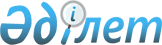 Об утверждении Положения государственного учреждения "Отдел образования города Приозерск"
					
			Утративший силу
			
			
		
					Постановление акимата города Приозерск Карагандинской области от 2 марта 2015 года № 9/5. Зарегистрировано Департаментом юстиции Карагандинской области 26 марта 2015 года № 3065. Утратило силу постановлением акимата города Приозерск Карагандинской области от 23 июня 2016 года № 22/2      Сноска. Утратило силу постановлением акимата города Приозерск Карагандинской области от 23.06.2016 № 22/2.

      Руководствуясь Законами Республики Казахстан от 23 января 2001 года "О местном государственном управлении и самоуправлении в Республике Казахстан", от 27 ноября 2000 года "Об административных процедурах", в соответствии с Указом Президента Республики Казахстан от 29 октября 2012 года № 410 "Об утверждении Типового положения государственного органа Республики Казахстан", акимат города Приозерск ПОСТАНОВЛЯЕТ:

      1. Утвердить прилагаемое Положение государственного учреждения "Отдел образования города Приозерск".

      2. Отменить постановление акимата города Приозерск от 28 февраля 2013 года № 07/55 "Об утверждении положения государственного учреждения "Отдел образования, физической культуры и спорта города Приозерск".

      3. Контроль за исполнением настоящего постановления возложить на заместителя акима города Приозерск Казиеву Б.А.

      4. Настоящее постановление вводится в действие со дня первого официального опубликования.

 Положение государственного учреждения
"Отдел образования города Приозерск"
1. Общие положения      1. Государственное учреждение "Отдел образования города Приозерск" (далее – Отдел) является государственным органом Республики Казахстан, осуществляющим руководство в сфере образования.

      2. Отдел осуществляет свою деятельность в соответствии с Конституцией и законами Республики Казахстан, актами Президента и Правительства Республики Казахстан, иными нормативными правовыми актами, а также настоящим Положением.

      3. Отдел является юридическим лицом в организационно-правовой форме государственного учреждения, имеет печати и штампы со своим наименованием на государственном языке, бланки установленного образца, в соответствии с законодательством Республики Казахстан счета в органах казначейства.

      4. Отдел вступает в гражданско-правовые отношения от собственного имени.

      5. Отдел имеет право выступать стороной гражданско-правовых отношений от имени государства, если оно уполномочено на это в соответствии с законодательством.

      6. Отдел по вопросам своей компетенции в установленном законодательством порядке принимает решения, оформляемые приказами руководителя Отдела, и другими актами, предусмотренными законодательством Республики Казахстан.

      7. Структура и лимит штатной численности Отдела утверждаются в соответствии с действующим законодательством.

      8. Местонахождение юридического лица: 101100, Карагандинская область, город Приозерск, улица Достык, дом 23.

      Полное наименование государственного органа:

      на государственном языке – "Приозерск қаласының білім бөлімі" мемлекеттік мекемесі;

      на русском языке – государственное учреждение "Отдел образования города Приозерск".

      Сноска. Пункт 9 - в редакции постановления акимата города Приозерск Карагандинской области от 04.06.2015 № 23/1 (вводится в действие со дня первого официального опубликования).

       10. Настоящее Положение является учредительным документом Отдела. 

      11. Финансирование деятельности Отдела осуществляется из местного бюджета. 

      12. Отделу запрещается вступать в договорные отношения с субъектами предпринимательства на предмет выполнения обязанностей, являющихся функциями Отдела.

      Если Отделу законодательными актами предоставлено право осуществлять приносящую доходы деятельность, то доходы, полученные от такой деятельности, направляются в доход государственного бюджета.

 2. Миссия, основные задачи, функции, права и обязанности
государственного органа      13. Миссия Отдела: оказание качественных образовательных услуг, реализация государственной политики в области образования.

      14. Задачи:

      1) обеспечение Конституционных прав граждан на образование, создание необходимых условий для получения образования, направленных на формирование, развитие и профессиональное становление личности на основе национальных и общечеловеческих ценностей, достижений науки и практики, осуществления единой государственной политики в области дошкольного, обязательного среднего образования с учетом демографических и других особенностей;

      2) создание условий для освоения образовательных программ, включая условия для детей с ограниченными возможностями; 

      3) внедрение новых технологий обучения, информатизация образования, выход на международные глобальные коммуникационные сети; 

      4) содействие эффективному развитию разнообразных организаций образования; 

      5) обеспечение социальной защиты детей и учащейся молодежи, работников образования; 

      6) формирование и развитие материально-технической базы, улучшение финансового обеспечения организаций образования города;

      7) реализация единой государственной политики в сфере воспитания молодежи;

      8) выявление детей, оставшихся без попечения родителей, ведение первичного учета таких детей и исходя из конкретных обстоятельств утраты попечения родителей, избрание формы устройства детей, а при отсутствии такой возможности - в государственных учреждениях для детей - сирот и детей, оставшихся без попечения родителей; 

      9) составление описи имущества несовершеннолетних, оставшихся без попечения родителей, лиц признанных в установленном порядке душевнобольными или слабоумными, или ограниченно дееспособными, а также опись имущества лиц, признанных в установленном порядке умершими или безвестно отсутствующими;

      10) принятие мер по охране описанного имущества несовершеннолетнего;

      11) координация и осуществление контроля за деятельностью государственных учреждений для детей сирот и детей оставшихся без попечения родителей; 

      12) ведение мониторинга по представлению государственных услуг, оказание государственных услуг. 

      15. Функции:

      1) учет детей дошкольного и школьного возраста и организация их обучения до получения ими среднего образования; 

      2) организация опеки и попечительства несовершеннолетних, оставшихся без попечения родителей, определение в детские дома или интернатные организации;

      3) организация и проведение в пределах своей компетенции периодического контроля за соответствием в организациях образования местного подчинения, независимо от форм собственности и ведомственной подчиненности содержания учебно-воспитательного процесса требованиям государственных стандартов образования; 

      4) представление статистических отчетов в вышестоящие органы по вопросам дошкольного, среднего общего образования; 

      5) планирование и организация учета потребности в переподготовке, повышении квалификации педагогических кадров; 

      6) методическое обеспечение учебно-воспитательного процесса на городском уровне через методический кабинет; 

      7) анализ деятельности организаций образования, прогнозирование перспективы их развития, изучение, распространение педагогических инноваций в подведомственных организациях образования; 

      8) осуществление иных функций, установленных законодательством Республики Казахстан.

      16. Права и обязанности:

      1) запрашивать в установленном порядке от государственных органов и должностных лиц, иных организаций информацию, необходимую для выполнения своих функций; 

      2) по согласованию привлекать государственные органы и иные организации города к участию в подготовке вопросов, относящихся к компетенции Отдела, создавать временные рабочие группы для выработки соответствующих предложений; 

      3) вносить предложения по совершенствованию организации деятельности в сфере образования, осуществлять подготовку информационно-аналитических и иных материалов по вопросам, относящимся к деятельности Отдела; 

      4) вносить предложения по вопросам, относящимся к сфере деятельности Отдела, соответствующим государственным органам и должностным лицам, а также участвовать в мероприятиях, проводимых территориальными и исполнительными местными органами города; 

      5) оказывать организационно-методическую, информационную и иную помощь должностным лицам организаций образования, в ведении которых находятся вопросы образования, соблюдения прав человека и иные вопросы; 

      6) пользоваться иными правами, предоставленными действующим законодательством Республики Казахстан.

 3. Организация деятельности государственного органа      17. Руководство Отделом осуществляется первым руководителем, который несет персональную ответственность за выполнение возложенных на Отдел задач и осуществление им своих функций.

      18. Первый руководитель Отдела назначается на должность и освобождается от должности акимом города в соответствии с законодательством Республики Казахстан. 

      19. Полномочия первого руководителя Отдела: 

      1) организует и руководит работой Отдела и несет персональную ответственность за выполнение возложенных на Отдел задач; 

      2) определяет и утверждает функциональные обязанности и полномочия сотрудников Отдела и руководителей организаций образования; 

      3) утверждает перспективные и текущие планы работы Отдела; 

      4) принимает меры поощрения и налагает дисциплинарные взыскания на сотрудников Отдела; 

      5) в пределах своей компетенции издает приказы, дает указания, подписывает служебную документацию; 

      6) назначает на конкурсной основе и освобождает от должности руководителей государственных организаций дошкольного воспитания и обучения, внешкольных организаций среднего образования, финансируемых из местного бюджета; 

      7) ведет личный прием граждан, несет персональную ответственность за организацию мероприятий по противодействию коррупции;

      8) без доверенности действует от имени Отдела;

      9) представляет интересы Отдела во всех организациях, учреждениях, предприятиях независимо от форм собственности;

      10) заключает договора; 

      11) выдает доверенности; 

      12) осуществляет иные функции, возложенные на него законодательством Республики Казахстан, настоящим Положением. 

      Исполнение полномочий первого руководителя Отдела в период его отсутствия осуществляется лицом, его замещающим, в соответствии с действующим законодательством.

 4. Имущество государственного органа      20. Отдел может иметь на праве оперативного управления обособленное имущество в случаях, предусмотренных законодательством.

      Имущество Отдела формируется за счет имущества, переданного ему собственником, а также имущества (включая денежные доходы), приобретенного в результате собственной деятельности и иных источников, не запрещенных законодательством Республики Казахстан.

      21. Имущество, закрепленное за Отделом, относится к городской коммунальной собственности.

      22. Отдел не вправе самостоятельно отчуждать или иным способом распоряжаться закрепленным за ним имуществом и имуществом, приобретенным за счет средств, выданных ему по плану финансирования, если иное не установлено законодательством.

 5. Реорганизация и упразднение государственного органа.      23. Реорганизация и упразднение Отдела осуществляются в соответствии с законодательством Республики Казахстан.


					© 2012. РГП на ПХВ «Институт законодательства и правовой информации Республики Казахстан» Министерства юстиции Республики Казахстан
				Аким города

К. Камзин

Утверждено постановлением

акимата города Приозерск

от 2 марта 2015 года № 9/5

